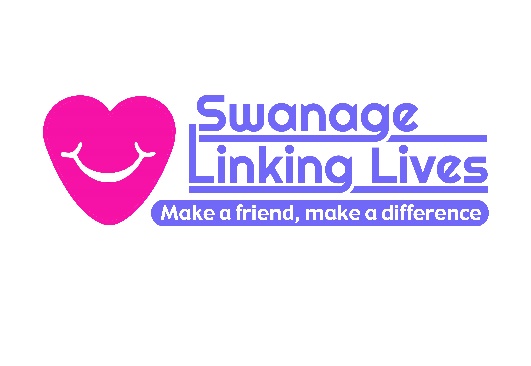 Basic InformationName: 					Preferred name:  					Date of Birth (dd/mm/yyyy):  			  Gender:  				Address:  							Town:	Swanage						  Postcode:  			Accommodation:   										Hints on finding the address:(if difficult)Contact No (H): 				  (M)  					Name of GP:  					  GP No:  				Name of GP Practice:  										First Emergency Contact:  					  Tel No:  				Second Emergency Contact:  				  Tel No:  				Next of Kin:  					  Tel No:  				Other InformationRelevant Medical History:  (Continue on A4 sheet if not enough space)Reason for Referral:	Does the client suffer from short term memory loss? (Has there been a diagnosis?)Name of Social Worker:  									Is there a Personal Care Budget:   Yes / No     If Yes, does it cover Social isolation:  Yes / No Are there any communication difficulties?Suggestions for activities?Person ReferringName:  											Agency/Organisation/ Relationship to person referred:  					How long have you known the person referred? 						Contact No:  											Email:  												The person referred has agreed to this referralSigned:  					 Referral Date: 				Data Protection StatementPlease note that all information contained within this document will be stored and utilised within the guidelines of GDPR regulations and – where necessary - the appropriate consent will be obtained from those about whom we hold information.Once completed, please return this document to: Swanage Linking Lives, 21 Commercial Road, Swanage  BH19 1DFe-mail:  swanage@linkinglives.uk               Tel.  No. 07495 534171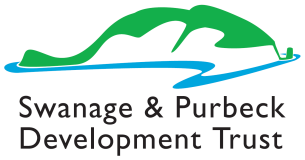 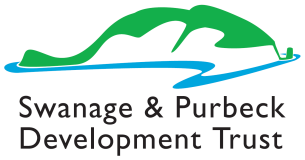  Swanage Linking Lives is part of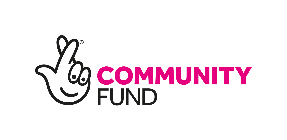 